Светильник-вспышка (стробоскоп), тм «FERON», серии STLBИнструкция по эксплуатации и технический паспортНазначениеСветильник-вспышка строб STLB01 со светодиодными источниками света ТМ «FERON» предназначен для декоративной световой сигнализации. Устанавливается на нормально воспламеняемую поверхность. Светильники подходят для применения внутри помещений и на улице.Светильники предназначены для работы в сети переменного тока с номинальным напряжением 230В/50Гц по ГОСТ 29322-2014. Качество электроэнергии должно соответствовать требованиям  ГОСТ Р 32144-2013.ТЕХНИЧЕСКИЕ ХАРАКТЕРИСТИКИКОМПЛЕКТАЦИЯ-Светильник;-инструкция по эксплуатации;-коробка упаковочная.МЕРЫ ПРЕДОСТОРОЖНОСТИК работе со светильником допускаются лица, имеющие необходимую квалификацию. При необходимости обратитесь к квалифицированному электрику.Все работы со светильником выполняются только при отключенном напряжении питания.Запрещено вскрывать корпус светильника, это может привести к повреждению внутренних частей конструкции светильника и опасности поражения электрическим током.Запрещена эксплуатация светильника при поврежденной изоляции питающего кабеля, поврежденным корпусом драйвера или светильника.Запрещена эксплуатация светильника в сетях, не отвечающих требованиям  ГОСТ Р 32144-2013.Обслуживание светильника (протирку от пыли и пр.) осуществлять только при отключенной питающей сети.Радиоактивные и ядовитые вещества в состав светильника не входят.ПодключениеДостаньте светильник из упаковки и проведите внешний осмотр, проверьте наличие всей необходимой комплектации.Обесточьте и подготовьте к подключению кабель питающей сети. Подведите питающий кабель к месту установки светильника.Подключите провода светильника к проводам сетевого кабеля.Выполните разметку подготовку монтажных отверстий в соответствии с установочными размерами светильника.Смонтируйте светильник на монтажной поверхности.Включите питаниеХРАНЕНИЕСветильники хранятся в картонных коробках в ящиках или на стеллажах в сухих отапливаемых помещениях. Срок хранения не более двух лет с момента производства.ТРАНСПОРТИРОВКАСветильники в упаковке пригодны для транспортировки автомобильным, железнодорожным, морским или авиационным видом транспорта.УТИЛИЗАЦИЯСветильники не содержат дорогостоящих или токсичных материалов и комплектующих деталей, требующих специальной утилизации. По истечении срока службы светильник необходимо разобрать на детали, рассортировать по видам материалов и утилизировать как бытовые отходы.СертификацияПродукция соответствует требованиям ТР ТС 004/2011 «О безопасности низковольтного оборудования», ТР ТС 020/2011 «Электромагнитная совместимость технических средств», ТР ЕАЭС 037/2016 «Об ограничении применения опасных веществ в изделиях электротехники и радиоэлектроники». Продукция изготовлена в соответствии с Директивами 2014/35/EU «Низковольтное оборудование», 2014/30/ЕU «Электромагнитная совместимость».Информация об изготовителе и дата производстваСделано в Китае. Изготовитель: Ningbo Yusing Electronics Co., LTD, Civil Industrial Zone, Pugen Village, Qiu’ai, Ningbo, China/ООО "Нингбо Юсинг Электроникс Компания", зона Цивил Индастриал, населенный пункт Пуген, Цюай, г. Нингбо, Китай. Филиалы завода-изготовителя: «Ningbo Yusing Electronics Co., LTD» Civil Industrial Zone, Pugen Village, Qiu’ai, Ningbo, China / ООО "Нингбо Юсинг Электроникс Компания", зона Цивил Индастриал, населенный пункт Пуген, Цюай, г. Нингбо, Китай; «Zheijiang MEKA Electric Co., Ltd» No.8 Canghai Road, Lihai Town, Binhai New City, Shaoxing, Zheijiang Province, China/«Чжецзян МЕКА Электрик Ко., Лтд» №8 Цанхай Роад, Лихай Таун, Бинхай Нью Сити, Шаосин, провинция Чжецзян, Китай. Индастриал, населенный пункт Пуген, Цюай, г. Нингбо, Китай. Импортер: ООО «СИЛА СВЕТА» Россия, 117405, г. Москва, ул. Дорожная, д. 48, тел. +7(499)394-69-26. Уполномоченный представитель в РФ: ООО «ФЕРОН». 129110, Россия, Москва, улица Гиляровского, дом 65, строение 1, этаж 5, помещение XVI, комната 41. Телефон: +7 (499) 394-10-52.Дата изготовления нанесена на корпус светильника в формате ММ.ГГГГ, где ММ – месяц изготовления, ГГГГ – год изготовления.Гарантийные обязательстваГарантийные обязательства выполняются на месте продажи товара.Гарантийный срок устанавливается продавцом при продаже товара и указывается в гарантийном талоне. Бесплатное гарантийное обслуживание производится при условии, что возникшая неисправность, вызвана дефектом, связанным с производством изделия, при условии соблюдения правил эксплуатации, транспортировки и хранения, приведенных в данной инструкции.Срок гарантии устанавливается продавцом при покупке товара и указывается в гарантийном талоне. В случае отсутствия заполненного гарантийного талона, гарантийный срок устанавливается сроком в 1 год (12 месяцев) от даты производства товара. Срок службы 5 лет.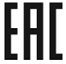 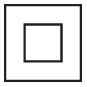 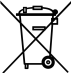 Напряжение питания230В/50ГцПотребляемая мощность1,3ВтИсточник светаLEDКоличество светодиодов18 LEDЧастота вспышек1Гц (одна вспышка в секунду)Рабочая температура-20°..+40°СОтносительная влажностьНе более 95%Степень защиты от пыли и влагиIP54 (защита от брызг)Класс защитыIIКлиматическое исполнениеУ3Материал корпуса пластикЦвет вспышкиСм. на упаковкеГабаритные размеры110×50×50мм